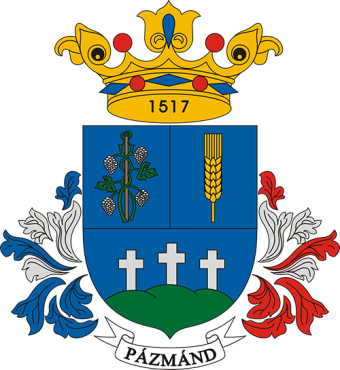 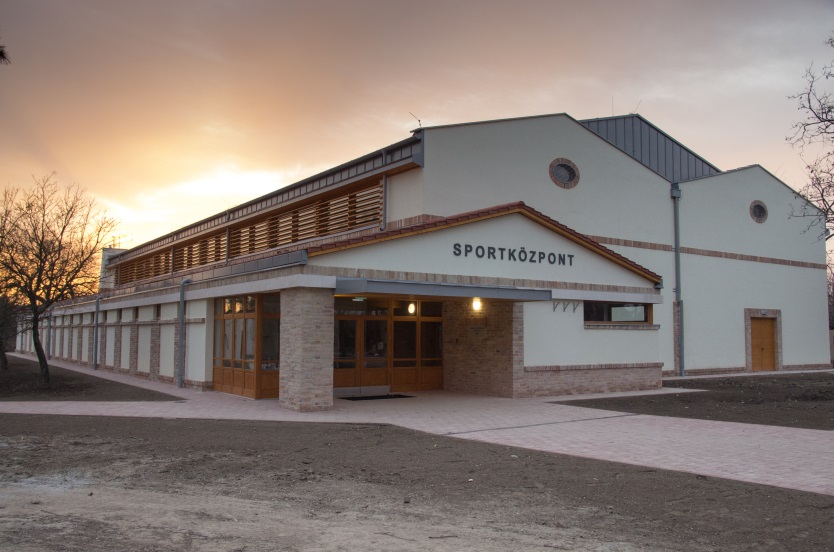 MeghívóTisztelt Szerkesztőség!Kedves Leendő vendégünk!Az Üveghegy (Zsidókő-hegy) és az Óperenciás tenger (Velencei-tó) találkozásánál terül el Pázmánd, a mi kis falunk.Eddig még tornatermünk sem volt, most pedig iskolánk és óvodánk között megépítették a Gyermekek Királyságának Sportközpontját, melynek átadására 2017. május 19-én kerül sor.Polgármesterünk, Mónika (mi csak így hívjuk) szerint két dolog az, amelyen nem szabad spórolni, sőt minden anyagi javat ebbe kell fektetni, ez pedig a gyermekek és a kultúra.Osztozzon örömünkben, boldog mosolyunk pedig vigye magával szívében!”A gyermekeket elsősorban nem az neveli, amit mondanak nekik, hanem az, amit látnak, amiben élnek!”/Csögl János/Erre az eseményre szeretettel várjuk!Az esemény időpontja:2017. május 19. (péntek) 10 órátólAz esemény helyszíne:Iskolánk és az Óvodánk udvara2476 Pázmánd, Fő u. 25-27.Az ünnepélyes megnyitót követően vendégül látjuk Önöket is Királyi konyhánk remekeivel!Megjelenésére feltétlen számítunk!További információ: Kuhinkó Sarolta  Telefonszám: 0620/5827661			Email: ikszt@pazmand.hu			 